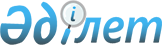 Об организации и финансировании общественных работ в 2011 году по Теректинскому району
					
			Утративший силу
			
			
		
					Постановление акимата Теректинского района Западно-Казахстанской области от 25 апреля 2011 года № 111. Зарегистрировано Департаментом юстиции Западно-Казахстанской области 24 мая 2011 года № 7-12-108. Утратило силу - постановлением акимата Теректинского района Западно-Казахстанской области от 1 февраля 2012 года № 26      Сноска. Утратило силу - Постановлением акимата Теректинского района Западно-Казахстанской области от 01.02.2012 № 26      Руководствуясь Законами Республики Казахстан от 23 января 2001 года "О местном государственном управлении и самоуправлении в Республике Казахстан", от 23 января 2001 года "О занятости населения", постановлением Правительства Республики Казахстан от 19 июня 2001 года № 836 "О мерах по реализации Закона Республики Казахстан от 23 января 2001 года "О занятости населения", в целях улучшения положения на рынке труда и улучшения организации работ, с учетом поступивших заявлений и предложений от организаций района акимат района ПОСТАНОВЛЯЕТ:



      1. Утвердить перечень организаций, виды, объемы и конкретные условия общественных работ, размеры оплаты труда участников, и источники их финансирования на 2011 год по Теректинскому району согласно приложения.



      2. Рекомендовать государственному учреждению "Отдел занятости и социальных программ Теректинского района" и организациям проводимым общественные работы (по согласованию) принять необходимые меры, вытекающие из настоящего постановления.



      3. Оплата труда участникам общественных работ финансируется с местного бюджета.



      4. Настоящее постановление вводится в действие по истечении десяти календарных дней после дня его первого официального опубликования и распространяется на правоотношения, возникшие с 1 января 2011 года.



      5. Контроль за исполнением данного постановления возложить на заместителя акима района Н. М. Сабирова      Аким района                      А. Утегулов      СОГЛАСОВАНО:      Председатель Теректинского

      районного суда

      _____________Джумашева З. К.

      22.04.2011 г.      Начальник государственного

      учреждения "Отдел по делам

      обороны Теректинского района

      Западно-Казахстанской области"

      _____________Кожангалиев А. И.

      22.04.2011 г.      Начальник государственного

      учреждения "Отдел внутренних

      дел Теректинского района"

      _____________Утемисов Р. А.

      22.04.2011 г.

Приложение

к постановлению акимата района

от 24 апреля 2011 года № 111 Перечень организаций, виды, объемы

и конкретные условия общественных работ,

размеры оплаты труда участников

и источники их финансирования на 2011 год

по Теректинскому району
					© 2012. РГП на ПХВ «Институт законодательства и правовой информации Республики Казахстан» Министерства юстиции Республики Казахстан
				№Перечень

организацийВиды

общественных работРазмеры оплаты труда участникам и источники их финансированияОбъемы и конкретные условия1Государственное учреждение "Отдел внутренних дел Теректинского района"Согласно поступивших заявокНе ниже минимального размера заработной платы, установленного действующим законодатель-

ством Республики Казахстан.

Финансирование за счет средств местного бюджета.

 

 

 На основании Трудового кодекса Республики Казахстан согласно трудового договора2Теректинский районный судСогласно поступивших заявокНе ниже минимального размера заработной платы, установленного действующим законодатель-

ством Республики Казахстан.

Финансирование за счет средств местного бюджета.

 

 

 На основании Трудового кодекса Республики Казахстан согласно трудового договора3Государственное учреждение "Отдел по делам обороны Теректинского района Западно-

Казахстанской области"Согласно поступивших заявокНе ниже минимального размера заработной платы, установленного действующим законодатель-

ством Республики Казахстан.

Финансирование за счет средств местного бюджета.

 

 

 На основании Трудового кодекса Республики Казахстан согласно трудового договора4Государственное учреждение "Отдел занятости и социальных программ Теректинского района"Согласно поступивших заявокНе ниже минимального размера заработной платы, установленного действующим законодатель-

ством Республики Казахстан.

Финансирование за счет средств местного бюджета.

 

 

 На основании Трудового кодекса Республики Казахстан согласно трудового договора5Государственное коммунальное предприятие "Луч" акима Теректинского районаСогласно поступивших заявокНе ниже минимального размера заработной платы, установленного действующим законодатель-

ством Республики Казахстан.

Финансирование за счет средств местного бюджета.

 

 

 На основании Трудового кодекса Республики Казахстан согласно трудового договора6Государственное учреждение "Аппарат акима Федоровского сельского округа"Согласно поступивших заявокНе ниже минимального размера заработной платы, установленного действующим законодатель-

ством Республики Казахстан.

Финансирование за счет средств местного бюджета.

 

 

 На основании Трудового кодекса Республики Казахстан согласно трудового договора7Государственное учреждение "Аппарат акима Акжаикского сельского округа"Согласно поступивших заявокНе ниже минимального размера заработной платы, установленного действующим законодатель-

ством Республики Казахстан.

Финансирование за счет средств местного бюджета.

 

 

 На основании Трудового кодекса Республики Казахстан согласно трудового договора8Государственное учреждение "Аппарат акима Аксогумского сельского округа"Согласно поступивших заявокНе ниже минимального размера заработной платы, установленного действующим законодатель-

ством Республики Казахстан.

Финансирование за счет средств местного бюджета.

 

 

 На основании Трудового кодекса Республики Казахстан согласно трудового договора9Государственное учреждение "Аппарат акима Аксуатского сельского округа"Согласно поступивших заявокНе ниже минимального размера заработной платы, установленного действующим законодатель-

ством Республики Казахстан.

Финансирование за счет средств местного бюджета.

 

 

 На основании Трудового кодекса Республики Казахстан согласно трудового договора10Государственное учреждение "Аппарат акима Анкатинского сельского округа"Согласно поступивших заявокНе ниже минимального размера заработной платы, установленного действующим законодатель-

ством Республики Казахстан.

Финансирование за счет средств местного бюджета.

 

 

 На основании Трудового кодекса Республики Казахстан согласно трудового договора11Государственное учреждение "Аппарат акима Богдановского сельского округа"Согласно поступивших заявокНе ниже минимального размера заработной платы, установленного действующим законодатель-

ством Республики Казахстан.

Финансирование за счет средств местного бюджета.

 

 

 На основании Трудового кодекса Республики Казахстан согласно трудового договора12Государственное учреждение "Аппарат акима Долинского сельского округа"Согласно поступивших заявокНе ниже минимального размера заработной платы, установленного действующим законодатель-

ством Республики Казахстан.

Финансирование за счет средств местного бюджета.

 

 

 На основании Трудового кодекса Республики Казахстан согласно трудового договора13Государственное учреждение "Аппарат акима Конеккеткен-

ского сельского округа"Согласно поступивших заявокНе ниже минимального размера заработной платы, установленного действующим законодатель-

ством Республики Казахстан.

Финансирование за счет средств местного бюджета.

 

 

 На основании Трудового кодекса Республики Казахстан согласно трудового договора14Государственное учреждение "Аппарат акима Новопавловского  сельского округа"Согласно поступивших заявокНе ниже минимального размера заработной платы, установленного действующим законодатель-

ством Республики Казахстан.

Финансирование за счет средств местного бюджета.

 

 

 На основании Трудового кодекса Республики Казахстан согласно трудового договора15Государственное учреждение "Аппарат акима Подстепновского  сельского округа"Согласно поступивших заявокНе ниже минимального размера заработной платы, установленного действующим законодатель-

ством Республики Казахстан.

Финансирование за счет средств местного бюджета.

 

 

 На основании Трудового кодекса Республики Казахстан согласно трудового договора16Государственное учреждение "Аппарат акима Покатиловского  сельского округа"Согласно поступивших заявокНе ниже минимального размера заработной платы, установленного действующим законодатель-

ством Республики Казахстан.

Финансирование за счет средств местного бюджета.

 

 

 На основании Трудового кодекса Республики Казахстан согласно трудового договора17Государственное учреждение "Аппарат акима  Приреченского сельского округа"Согласно поступивших заявокНе ниже минимального размера заработной платы, установленного действующим законодатель-

ством Республики Казахстан.

Финансирование за счет средств местного бюджета.

 

 

 На основании Трудового кодекса Республики Казахстан согласно трудового договора18Государственное учреждение "Аппарат акима  Придорожного сельского округа"Согласно поступивших заявокНе ниже минимального размера заработной платы, установленного действующим законодатель-

ством Республики Казахстан.

Финансирование за счет средств местного бюджета.

 

 

 На основании Трудового кодекса Республики Казахстан согласно трудового договора19Государственное учреждение "Аппарат акима  Тонкериского сельского округа"Согласно поступивших заявокНе ниже минимального размера заработной платы, установленного действующим законодатель-

ством Республики Казахстан.

Финансирование за счет средств местного бюджета.

 

 

 На основании Трудового кодекса Республики Казахстан согласно трудового договора20Государственное учреждение "Аппарат акима  Узункульского сельского округа"Согласно поступивших заявокНе ниже минимального размера заработной платы, установленного действующим законодатель-

ством Республики Казахстан.

Финансирование за счет средств местного бюджета.

 

 

 На основании Трудового кодекса Республики Казахстан согласно трудового договора21Государственное учреждение "Аппарат акима  Шагатайского сельского округа"Согласно поступивших заявокНе ниже минимального размера заработной платы, установленного действующим законодатель-

ством Республики Казахстан.

Финансирование за счет средств местного бюджета.

 

 

 На основании Трудового кодекса Республики Казахстан согласно трудового договора